Parent Post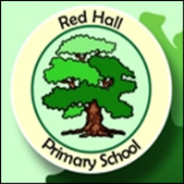 News for Parents and Carers at Red Hall Primary School			  May 2017MAKING BULLYING EXTINCT!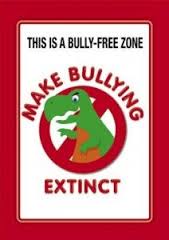 Last term we had the first meeting of our new ‘Parent Action Group’ and a big topic up for discussion was bullying and what we can do to make children feel even safer and to get the message out in an even clearer way about Red Hall being a ‘zero tolerance to bullies’ school. As you know we already run lessons on what to do if you feel you are being bullied and we have anti-bullying weeks as well. We even have a policy on the school website all about anti-bullying. But we wanted to do more!The Parent Action Group suggested that we could nominate members of staff to form an ‘Anti-Bullying Team’. These staff would be around if children needed to discuss bullying concerns about themselves or a friend. The Action Group thought that this could be combined with a new poster campaign that would tell children what to look out for if they think they are being bullied and who they could speak to.What a great idea! The ‘Anti-Bullying Team’ was put together immediately and Mr Goffee held an assembly to introduce them. The new posters have been circulated around school already! In Key Stage 1 the team are: Miss Henry and Miss Waters; in Key Stage 2 the team includes: Mrs Marshall, Mr Goffee, Miss Snowdon and Mrs Maddison. Mr Goffee said, “I’ve already had children come to see me about an issue and we were able to sort it out BEFORE it became a bullying problem.”Red Hall School is ‘Banning the Bully’! Together let’s make our school outstanding! The next meeting of the Parent Action Group will be in June, would you like to come? Speak to the office for more details or ask for Mr Goffee.Have you checked out our website: redhallprimary.org.uk ?Are you signed up for Marvellous Me? Speak to Mrs Keeley in the office to find out how… 